ҠАРАР                                                                                    РЕШЕНИЕОб избрании главы сельского поселения Юмашевский сельсовет муниципального района Чекмагушевский районРеспублики БашкортостанВ соответствии с частью 2 статьи 36 Федерального закона «Об общих принципах организации местного самоуправления в Российской Федерации», статьей 11.4 Закона Республики Башкортостан «О местном самоуправлении в Республике Башкортостан», частью 2 статьи 19 Устава сельского поселения Юмашевский сельсовет муниципального района Чекмагушевский район Республики Башкортостан и  статьей  6  Регламента Совета сельского поселения Юмашевский сельсовет муниципального района Чекмагушевский район Республики Башкортостан Совет сельского поселения Юмашевский сельсовет муниципального района Чекмагушевский район Республики Башкортостан решил:избрать Салимгарееву Рамилу Харисовну, депутата от избирательного округа №6, главой сельского поселения Юмашевский сельсовет муниципального района Чекмагушевский район Республики Башкортостан.Председательствующий на заседанииСовета сельского поселения Юмашевский сельсовет                                                          Р.И. Мустафина                                                      с. Юмашево27 сентября 2019 год                                                                  № 2БАШҠОРТОСТАН  РЕСПУБЛИКАҺЫСАҠМАҒОШ  РАЙОНЫмуниципаль районЫНЫҢЙОМАШ АУЫЛ СОВЕТЫАУЫЛ  БИЛӘмӘҺЕ СОВЕТЫ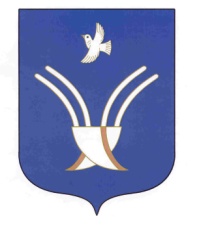 Совет сельского поселенияЮМАШЕВСКИЙ СЕЛЬСОВЕТмуниципального района Чекмагушевский район Республики Башкортостан